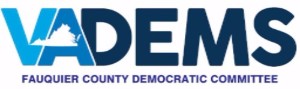 Application for 2020-2021 term membershipName___________________________________________________________Address___________________________City_________________Zip________Home phone______________________Cell phone_______________________Email address_____________________________________________________Occupation______________________Employer__________________________City/state of employment____________________________________________(Questions concerning employment are required to comply with campaign finance laws.)Precinct where you vote in Fauquier County_____________________________By applying for Membership, I agree to support the Fauquier County Democratic Committee and its efforts to elect Democrats at the local, state, and national levels. These activities include, but are not limited to, the following:1. Regular attendance at monthly Fauquier County Democratic Committee meetings2. Assisting in fund raising for the Fauquier County Democratic Committee and Democratic candidates.3. Participation in grassroots precinct activities, such as telephoning, distributing literature, door-to-door canvasing, working at polls on election days, and volunteering at the local headquarters4. Adherence to the By-laws of the Fauquier County Democratic CommitteeThe Fauquier County Democratic Committee recognizes that people are competent at and enjoy different types of activities. Members are encouraged to assist with those activities at which they excel and find fulfilling, with the understanding that all Members contribute their fair share toward electing Democratic candidates.I, ________________________________________, a resident and registered voter in the County of Fauquier, Virginia, do hereby declare myself a candidate for Membership in the Fauquier County Democratic Committee. I will not support a candidate opposed to any candidate nominated or endorsed by the Democratic Party during my tenure on the Fauquier County Democratic Committee.Date_______________Applicant’s signature________________________________________Submit application to: Fauquier County Democratic Committee, PO Box 213, Warrenton, VA 20188 or bring it with you to a monthly meeting. Contact info@fauquierdemocrats.org with questions. The FCDC requests voluntary annual dues of $25 per year to offset operational costs.Authorized and paid for by the Fauquier County Democratic Committee - PO Box 213 - Warrenton, VA 20188Authorized and paid for by the Fauquier County Democratic CommitteePO Box 213  Warrenton VA 20188www.FauquierDemocrats.org